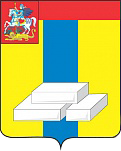 ОБЩЕСТВЕННАЯ ПАЛАТА ГОРОДСКОГО ОКРУГА ДОМОДЕДОВОМОСКОВСКОЙ ОБЛАСТИКомиссия по архитектурному облику городов и сел (деревень), благоустройству территорий, экологии и природопользованию (сохранению лесов).ПРОТОКОЛ №Штаб по строительствуг. Домодедово								18 июля 2018г.18.07.2018г. в Администрации г.о. Домодедово состоялся штаб по строительству.Штаб по строительству вел глава г.о. Домодедово А.В. Двойных.Из текущих вопросов можно выделить:СТРОИТЕЛЬСТВО ЭСТАКАДЫ через железную дорогу в границах СЕВЕРНОЙ ХОРДЫ (ул. Комсомольская - «КАРУСЕЛЬ») Заказчик: ДДС (Дирекция Дорожного Строительства) Подрядчик: ООО «АРКС», ООО «МОИСС» Сроки строительства: декабрь 2018г. Выполнено: 65% Количество работающих: 112 чел.+12 ед. техники ООО «МОИСС»: открыть рабочее движение по эстакаде (1-й этап). Срок: до 22.07.2018г.СТРОИТЕЛЬСТВО в с. Домодедово  ЗАО «Капитал-Б» корпусов №209, 210, 211.Со слов Э.А. Абдурахманова - Общественная палата городского округа, А.В. Двойных предупредил представителя ЗАО "Капитал-Б", при сдаче трех корпусов, застройщик должен устранить, все ранее выданные замечания по всему м-ну "Домодедово Парк".Председатель комиссии 						 Э.А. Абдурахманов